Table 1.Alarm Set Point Verification 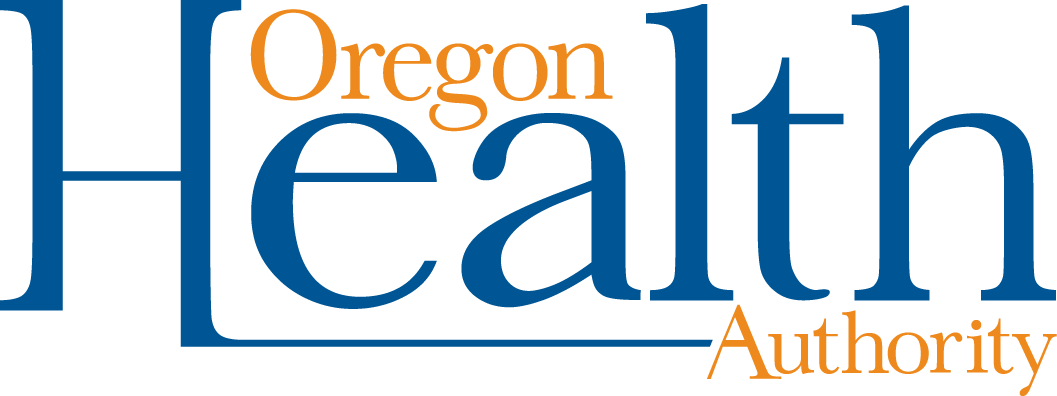 (example regulatory limits and optimization goals for conventional filtration are shown)Alarm Set Point Verification (example regulatory limits and optimization goals for conventional filtration are shown)Alarm Set Point Verification (example regulatory limits and optimization goals for conventional filtration are shown)Alarm Set Point Verification (example regulatory limits and optimization goals for conventional filtration are shown)Alarm Set Point Verification (example regulatory limits and optimization goals for conventional filtration are shown)Alarm Set Point Verification (example regulatory limits and optimization goals for conventional filtration are shown)Alarm Set Point Verification (example regulatory limits and optimization goals for conventional filtration are shown)Alarm Set Point Verification (example regulatory limits and optimization goals for conventional filtration are shown)AlarmIntended PurposeIntended PurposeSet PointsSet PointsSet PointsSet PointsVerified in SCADA or in meter controllerTested Alarm & Auto Dialer AlarmComplianceOptimizationAutodialAutodialShutdownShutdownVerified in SCADA or in meter controllerTested Alarm & Auto Dialer Alarm Applicable Regulatory LimitApplicable  Optimization GoalAutodial Set Point &Phone #Autodial Set Point &Phone #Auto-Shutdown Set PointAuto-Shutdown Set PointVerified in SCADA or in meter controllerTested Alarm & Auto Dialer IFE NTUHigh N/A1 NTU N/A0.10 NTU N/A___ NTU(___) ___-_____ N/A___ NTU(___) ___-_____ N/A___ NTU N/A___ NTU N/AIFE NTUHigh-High N/A2 NTU N/A0.30 NTU N/A____NTU(___) ___-_____ N/A____NTU(___) ___-_____ N/A___ NTU N/A___ NTU N/ACFE NTUHigh N/A0.3 NTU N/A0.10 NTU N/A___ NTU(___) ___-_____ N/A___ NTU(___) ___-_____ N/A___ NTU N/A___ NTU N/ACFE NTUHigh-High N/A1 NTU N/A0.30 NTU N/A___ NTU (___) ___-_____ N/A___ NTU (___) ___-_____ N/A___ NTU N/A___ NTU N/AEP ChlorineLow N/A0.2 mg/l- High enough to meet required CT- High enough for detectable residual throughout distribution system N/A0.2 mg/l- High enough to meet required CT- High enough to maintain 0.2 mg/l throughout distribution system N/A___ mg/l(___) ___-_____ High enough to meet required CT High enough for detectable residual throughout distribution system N/A___ mg/l(___) ___-_____ High enough to meet required CT High enough for detectable residual throughout distribution system N/A___ mg/l High enough to meet required CT High enough to maintain 0.2 mg/l throughout distribution system N/A___ mg/l High enough to meet required CT High enough to maintain 0.2 mg/l throughout distribution system N/AEP  ChorineHigh N/A4.0 mg/l N/A2.5 mg/l N/A___ mg/l (___) ___-_____ N/A___ mg/l (___) ___-_____ N/A___ mg/l N/A___ mg/l N/AComments:Sign:Date:Date:N/A = Not applicable for intended purpose or not available for alarm and set pointsNTU = Nephelometric turbidity unitsIFE = Individual filter effluentCFE= Combined filter effluentEP = Entry point to the distribution system (after all treatment and prior to or at first customer)CT = (chlorine Concentration in mg/l) x (contact Time in minutes)N/A = Not applicable for intended purpose or not available for alarm and set pointsNTU = Nephelometric turbidity unitsIFE = Individual filter effluentCFE= Combined filter effluentEP = Entry point to the distribution system (after all treatment and prior to or at first customer)CT = (chlorine Concentration in mg/l) x (contact Time in minutes)N/A = Not applicable for intended purpose or not available for alarm and set pointsNTU = Nephelometric turbidity unitsIFE = Individual filter effluentCFE= Combined filter effluentEP = Entry point to the distribution system (after all treatment and prior to or at first customer)CT = (chlorine Concentration in mg/l) x (contact Time in minutes)N/A = Not applicable for intended purpose or not available for alarm and set pointsNTU = Nephelometric turbidity unitsIFE = Individual filter effluentCFE= Combined filter effluentEP = Entry point to the distribution system (after all treatment and prior to or at first customer)CT = (chlorine Concentration in mg/l) x (contact Time in minutes)N/A = Not applicable for intended purpose or not available for alarm and set pointsNTU = Nephelometric turbidity unitsIFE = Individual filter effluentCFE= Combined filter effluentEP = Entry point to the distribution system (after all treatment and prior to or at first customer)CT = (chlorine Concentration in mg/l) x (contact Time in minutes)N/A = Not applicable for intended purpose or not available for alarm and set pointsNTU = Nephelometric turbidity unitsIFE = Individual filter effluentCFE= Combined filter effluentEP = Entry point to the distribution system (after all treatment and prior to or at first customer)CT = (chlorine Concentration in mg/l) x (contact Time in minutes)N/A = Not applicable for intended purpose or not available for alarm and set pointsNTU = Nephelometric turbidity unitsIFE = Individual filter effluentCFE= Combined filter effluentEP = Entry point to the distribution system (after all treatment and prior to or at first customer)CT = (chlorine Concentration in mg/l) x (contact Time in minutes)N/A = Not applicable for intended purpose or not available for alarm and set pointsNTU = Nephelometric turbidity unitsIFE = Individual filter effluentCFE= Combined filter effluentEP = Entry point to the distribution system (after all treatment and prior to or at first customer)CT = (chlorine Concentration in mg/l) x (contact Time in minutes)N/A = Not applicable for intended purpose or not available for alarm and set pointsNTU = Nephelometric turbidity unitsIFE = Individual filter effluentCFE= Combined filter effluentEP = Entry point to the distribution system (after all treatment and prior to or at first customer)CT = (chlorine Concentration in mg/l) x (contact Time in minutes)Oregon Health Authority – Public Health Division - Center for Health Protection – Drinking Water ServicesOregon Health Authority – Public Health Division - Center for Health Protection – Drinking Water ServicesOregon Health Authority – Public Health Division - Center for Health Protection – Drinking Water ServicesOregon Health Authority – Public Health Division - Center for Health Protection – Drinking Water ServicesOregon Health Authority – Public Health Division - Center for Health Protection – Drinking Water ServicesOregon Health Authority – Public Health Division - Center for Health Protection – Drinking Water ServicesOregon Health Authority – Public Health Division - Center for Health Protection – Drinking Water ServicesOregon Health Authority – Public Health Division - Center for Health Protection – Drinking Water ServicesOregon Health Authority – Public Health Division - Center for Health Protection – Drinking Water Services